At Moat Farm Junior school we love NRICH!NRICH is an innovative collaboration between the Faculties of Mathematics and Education at the University of Cambridge, part of the University’s Millennium Mathematics Project. NRICH provides thousands of free online mathematics resources for ages 3 to 18, covering all stages of early years, primary and secondary school education - completely free and available to all.(https://nrich.maths.org/about)Below are some of our favourite NRICH investigations for the children starting with us in Year 3 to have a go at during the Summer holidays. Parents/guardians, please click on the link next to your chosen activity, there you will find the problem, resources and solutions. Choose one to have a go a week. If you want to do more, go straight to the NRICH website - there are thousands!     			Activity 1: Two Dice -  https://nrich.maths.org/150 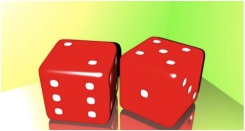 Top tip: Use interactive dice for this activity if you don’t have two dice at home, here is a link you can use - https://www.online-stopwatch.com/chance-games/roll-dice-online/full-screen/ (go to the settings button to the right of the screen to roll two dice instead of one).   			Activity 2: Pairs of Numbers - https://nrich.maths.org/7233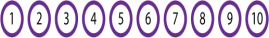 Top tip: If you don’t have counters, write the numbers 1-10 on post-its, or pieces of paper and cut them out so the children can move them around when finding the pairs of numbers that make 10. Activity 3: Three Block Towers - https://nrich.maths.org/137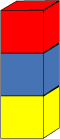 Top tip: Don’t have blocks at home for this activity? Try using Lego!Activity 4: Sort the Street - https://nrich.maths.org/5157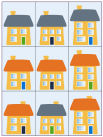 Top tip: Use the interactive activity to sort the houses on the street if you cannot print the worksheet. Activity 5: Strike it Out for Two - https://nrich.maths.org/10091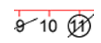 Top tip: You will need an adult to play with for this one! Activity 6: Starfish Spotting - https://nrich.maths.org/182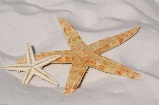 Top tip: Try drawing the starfish and children, cutting them out then moving them around to try and work out the answer! 